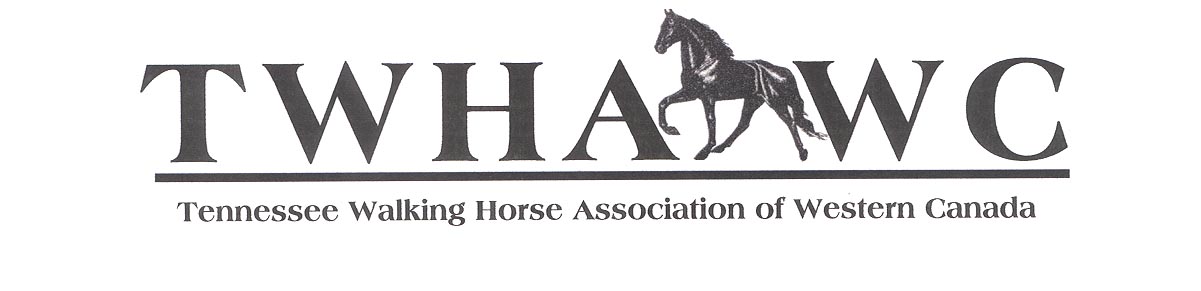 NOTICE OF ANNUAL GENERAL MEETINGTO:	ALL MEMBERS OF THE TENNESSEE WALKING HORSE ASSOCIATION OF WESTERN CANADA (The Association)Take notice that pursuant to its bylaws, the Annual General Meeting of the Tennessee Walking Horse Association of Western Canada (The Association) will be held on SATURDAY, NOVEMBER 30Th, 2019, at Mixcor Aggregates, 6303 43 Street, Leduc, AB T9E 0G8.Further, pursuant to its bylaws, and in addition to other scheduled business, The Association will conduct an election for its Board of Directors for 2020.  Attached to this notice is a list of candidates who have declared their interest to run for election to positions on the 2020 Board of Directors.  That, notwithstanding this list, any other members of The Association, who are in good standing, may be nominated for, or declare their interest in election to, any of the positions on the Board of Directors up to and until the time of voting at the AGM.Further, pursuant to the bylaws of The Association, be advised that as all members in good standing of The Association are entitled to vote on all matters raised at the AGM, including the election of the 2020 Board of Directors, either in person, or by proxy, a member may grant a proxy to the President, or any other Association member in good standing to vote on all matters, or on any specified issues to be raised at the meeting.  A form of proxy is attached hereto for use by any members in good standing who wish to exercise their right to vote by proxy.For further information, if you have any questions or concerns, or would like to have any matters placed on the agenda, please contact Bonnie Jacobs.NOTICE OF VOTE BY PROXYThis will serve as notice that I, 									being a member in good standing of The Tennessee Walking Horse Association of Western Canada (The Association), wish to exercise my right, pursuant to the bylaws of The Association, to vote at the Annual General Meeting of The Association, to be held November 30th, 2019, at Mixcor Aggregates, Leduc Alberta, by proxy.I hereby appoint:  The President of The Association, Bonnie Jacobs or                                                                                               , a member, in good standing of The AssociationTo act as my proxy and exercise my vote on my behalf.I hereby authorize my proxy, as designated above, to vote on my behalf as follows:To vote on all matters raised at the AGM as I have instructed my proxy.To vote only in the Election of the Board of Directors for 2020 as I have instructed by proxy.To vote as follows:The following is a current list of positions available within the 2020 Board of Directors and the names put forward with the intent of running in the election. Where there is no position running unopposed, if no further nominations are brought forward prior to voting the nominee will be appointed by acclimation. In the event a new nomination is brought forward before or at the AGM a vote will be required.   President – Vice President - Treasurer - Secretary - Show Director - Promotions Director –Events Director – Clinics/Education Director – Media Director – Youth Director - To declare your intention to run or to appoint a nominee prior to the election, please contact Bonnie Jacobs at (780) 719-1180, or e-mail at tryminedobermans@gmail.com.To declare your intention to run or to appoint a nominee at the AGM please appear in person or have your proxy present your request. 